Table 9.1 Science, arts and professional qualifications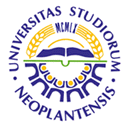 UNIVERSITY OF NOVI SADFACULTY OF AGRICULTURE 21000 NOVI SAD, TRG DOSITEJA OBRADOVIĆA 8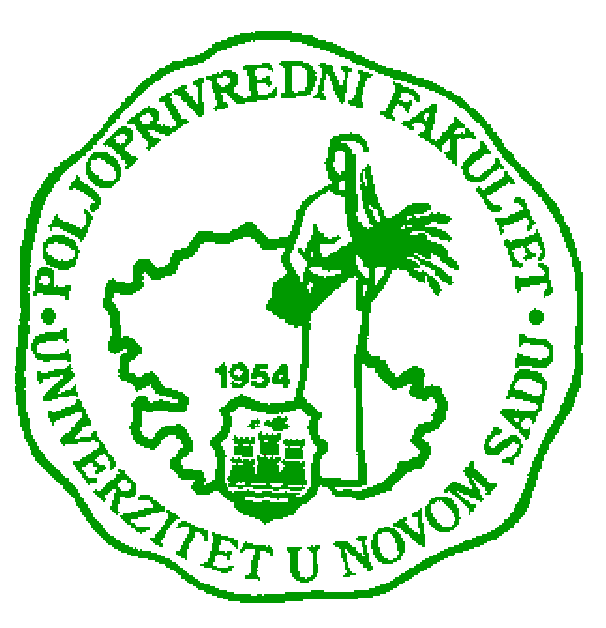 Study Programme AccreditationMASTER ACADEMIC STUDIES    (Fruit and vine growing)                  Name and last name:Name and last name:Name and last name:Name and last name:Name and last name:Name and last name:Name and last name:Ivan D. KuljančićIvan D. KuljančićIvan D. KuljančićIvan D. KuljančićIvan D. KuljančićIvan D. KuljančićAcademic title:Academic title:Academic title:Academic title:Academic title:Academic title:Academic title:Full ProfessorFull ProfessorFull ProfessorFull ProfessorFull ProfessorFull ProfessorName of the institution where the teacher works full time and starting date:Name of the institution where the teacher works full time and starting date:Name of the institution where the teacher works full time and starting date:Name of the institution where the teacher works full time and starting date:Name of the institution where the teacher works full time and starting date:Name of the institution where the teacher works full time and starting date:Name of the institution where the teacher works full time and starting date:Faculty of Agriculture, Department for fruit growing, viticulture, horticulture and landscape architecture, 18. 01. 1984.Faculty of Agriculture, Department for fruit growing, viticulture, horticulture and landscape architecture, 18. 01. 1984.Faculty of Agriculture, Department for fruit growing, viticulture, horticulture and landscape architecture, 18. 01. 1984.Faculty of Agriculture, Department for fruit growing, viticulture, horticulture and landscape architecture, 18. 01. 1984.Faculty of Agriculture, Department for fruit growing, viticulture, horticulture and landscape architecture, 18. 01. 1984.Faculty of Agriculture, Department for fruit growing, viticulture, horticulture and landscape architecture, 18. 01. 1984.Scientific or art field:Scientific or art field:Scientific or art field:Scientific or art field:Scientific or art field:Scientific or art field:Scientific or art field:ViticultureViticultureViticultureViticultureViticultureViticultureAcademic carieerAcademic carieerAcademic carieerAcademic carieerAcademic carieerAcademic carieerAcademic carieerAcademic carieerAcademic carieerAcademic carieerAcademic carieerAcademic carieerAcademic carieerYearInstitutionInstitutionInstitutionInstitutionInstitutionFieldFieldAcademic title election:Academic title election:Academic title election:Academic title election:Academic title election:2010.Petrovskaja akademija nauk i iskustv, Sankt Peterburg, RossijaPetrovskaja akademija nauk i iskustv, Sankt Peterburg, RossijaPetrovskaja akademija nauk i iskustv, Sankt Peterburg, RossijaPetrovskaja akademija nauk i iskustv, Sankt Peterburg, RossijaPetrovskaja akademija nauk i iskustv, Sankt Peterburg, RossijaOtdelenie Slavjanskoj kulturiOtdelenie Slavjanskoj kulturiPhD thesis:PhD thesis:PhD thesis:PhD thesis:PhD thesis:1994.Faculty of Agriculture, Novi SadFaculty of Agriculture, Novi SadFaculty of Agriculture, Novi SadFaculty of Agriculture, Novi SadFaculty of Agriculture, Novi SadViticultureViticultureSpecialization:Specialization:Specialization:Specialization:Specialization:Magister thesisMagister thesisMagister thesisMagister thesisMagister thesis1988.Faculty of Agriculture, Novi SadFaculty of Agriculture, Novi SadFaculty of Agriculture, Novi SadFaculty of Agriculture, Novi SadFaculty of Agriculture, Novi SadViticultureViticultureBachelor's thesisBachelor's thesisBachelor's thesisBachelor's thesisBachelor's thesis1983.Faculty of Agriculture, Novi SadFaculty of Agriculture, Novi SadFaculty of Agriculture, Novi SadFaculty of Agriculture, Novi SadFaculty of Agriculture, Novi SadViticultureViticultureList of courses being held by the teacher in the accredited study programmesList of courses being held by the teacher in the accredited study programmesList of courses being held by the teacher in the accredited study programmesList of courses being held by the teacher in the accredited study programmesList of courses being held by the teacher in the accredited study programmesList of courses being held by the teacher in the accredited study programmesList of courses being held by the teacher in the accredited study programmesList of courses being held by the teacher in the accredited study programmesList of courses being held by the teacher in the accredited study programmesList of courses being held by the teacher in the accredited study programmesList of courses being held by the teacher in the accredited study programmesList of courses being held by the teacher in the accredited study programmesList of courses being held by the teacher in the accredited study programmesIDCourse nameCourse nameCourse nameCourse nameCourse nameCourse nameStudy programme name, study typeStudy programme name, study typeStudy programme name, study typeNumber of active teaching classes1.1.Grapevine biology and reproductionGrapevine biology and reproductionGrapevine biology and reproductionGrapevine biology and reproductionGrapevine biology and reproductionGrapevine biology and reproductionFruitgrowing and viticulture, basicFruitgrowing and viticulture, basicFruitgrowing and viticulture, basic42.2.Grapevine growing and technologyGrapevine growing and technologyGrapevine growing and technologyGrapevine growing and technologyGrapevine growing and technologyGrapevine growing and technologyFruitgrowing and viticulture, basicFruitgrowing and viticulture, basicFruitgrowing and viticulture, basic43.3.Practice IPractice IPractice IPractice IPractice IPractice IFruitgrowing and viticulture, basicFruitgrowing and viticulture, basicFruitgrowing and viticulture, basic54.4.Practice IIPractice IIPractice IIPractice IIPractice IIPractice IIFruitgrowing and viticulture, basicFruitgrowing and viticulture, basicFruitgrowing and viticulture, basic55.5.ViticultureViticultureViticultureViticultureViticultureViticultureLandscape architecture, basicLandscape architecture, basicLandscape architecture, basic26.6.Grapevine organogenesisGrapevine organogenesisGrapevine organogenesisGrapevine organogenesisGrapevine organogenesisGrapevine organogenesisFruit growing and viticulture, masterFruit growing and viticulture, masterFruit growing and viticulture, master37.7.Orchard and vineyard projectingOrchard and vineyard projectingOrchard and vineyard projectingOrchard and vineyard projectingOrchard and vineyard projectingOrchard and vineyard projectingFruit growing and viticulture, masterFruit growing and viticulture, masterFruit growing and viticulture, master28.8.Grapes primary processingGrapes primary processingGrapes primary processingGrapes primary processingGrapes primary processingGrapes primary processingFruit growing and viticulture, masterFruit growing and viticulture, masterFruit growing and viticulture, master39.9.Cultivar agrotechnicsCultivar agrotechnicsCultivar agrotechnicsCultivar agrotechnicsCultivar agrotechnicsCultivar agrotechnicsFruit growing and viticulture, masterFruit growing and viticulture, masterFruit growing and viticulture, master210.10.Practice Practice Practice Practice Practice Practice Fruitgrowing and viticulture, masterFruitgrowing and viticulture, masterFruitgrowing and viticulture, master11.11.Applied viticultureApplied viticultureApplied viticultureApplied viticultureApplied viticultureApplied viticultureAgronomy, doctoral, Agronomy, doctoral, Agronomy, doctoral, Representative refferences (minimum 5, not more than 10)Representative refferences (minimum 5, not more than 10)Representative refferences (minimum 5, not more than 10)Representative refferences (minimum 5, not more than 10)Representative refferences (minimum 5, not more than 10)Representative refferences (minimum 5, not more than 10)Representative refferences (minimum 5, not more than 10)Representative refferences (minimum 5, not more than 10)Representative refferences (minimum 5, not more than 10)Representative refferences (minimum 5, not more than 10)Representative refferences (minimum 5, not more than 10)Representative refferences (minimum 5, not more than 10)Representative refferences (minimum 5, not more than 10)Ivan D. Kuljančić, Djordje Paprić, Nada Korać, Predrag Božović, Milan Borišev, Mira Medić and Dragoslav Ivanišević: Photosintetic activity in leaves on laterals and top leaves on main shoots of Sila cultivar before grape harvest, African Journal of Agricultural Research, vol 7 (13), pp.2072-2074, 2012.  ISSN 1991-637XIvan D. Kuljančić, Djordje Paprić, Nada Korać, Predrag Božović, Milan Borišev, Mira Medić and Dragoslav Ivanišević: Photosintetic activity in leaves on laterals and top leaves on main shoots of Sila cultivar before grape harvest, African Journal of Agricultural Research, vol 7 (13), pp.2072-2074, 2012.  ISSN 1991-637XIvan D. Kuljančić, Djordje Paprić, Nada Korać, Predrag Božović, Milan Borišev, Mira Medić and Dragoslav Ivanišević: Photosintetic activity in leaves on laterals and top leaves on main shoots of Sila cultivar before grape harvest, African Journal of Agricultural Research, vol 7 (13), pp.2072-2074, 2012.  ISSN 1991-637XIvan D. Kuljančić, Djordje Paprić, Nada Korać, Predrag Božović, Milan Borišev, Mira Medić and Dragoslav Ivanišević: Photosintetic activity in leaves on laterals and top leaves on main shoots of Sila cultivar before grape harvest, African Journal of Agricultural Research, vol 7 (13), pp.2072-2074, 2012.  ISSN 1991-637XIvan D. Kuljančić, Djordje Paprić, Nada Korać, Predrag Božović, Milan Borišev, Mira Medić and Dragoslav Ivanišević: Photosintetic activity in leaves on laterals and top leaves on main shoots of Sila cultivar before grape harvest, African Journal of Agricultural Research, vol 7 (13), pp.2072-2074, 2012.  ISSN 1991-637XIvan D. Kuljančić, Djordje Paprić, Nada Korać, Predrag Božović, Milan Borišev, Mira Medić and Dragoslav Ivanišević: Photosintetic activity in leaves on laterals and top leaves on main shoots of Sila cultivar before grape harvest, African Journal of Agricultural Research, vol 7 (13), pp.2072-2074, 2012.  ISSN 1991-637XIvan D. Kuljančić, Djordje Paprić, Nada Korać, Predrag Božović, Milan Borišev, Mira Medić and Dragoslav Ivanišević: Photosintetic activity in leaves on laterals and top leaves on main shoots of Sila cultivar before grape harvest, African Journal of Agricultural Research, vol 7 (13), pp.2072-2074, 2012.  ISSN 1991-637XIvan D. Kuljančić, Djordje Paprić, Nada Korać, Predrag Božović, Milan Borišev, Mira Medić and Dragoslav Ivanišević: Photosintetic activity in leaves on laterals and top leaves on main shoots of Sila cultivar before grape harvest, African Journal of Agricultural Research, vol 7 (13), pp.2072-2074, 2012.  ISSN 1991-637XIvan D. Kuljančić, Djordje Paprić, Nada Korać, Predrag Božović, Milan Borišev, Mira Medić and Dragoslav Ivanišević: Photosintetic activity in leaves on laterals and top leaves on main shoots of Sila cultivar before grape harvest, African Journal of Agricultural Research, vol 7 (13), pp.2072-2074, 2012.  ISSN 1991-637XIvan D. Kuljančić, Djordje Paprić, Nada Korać, Predrag Božović, Milan Borišev, Mira Medić and Dragoslav Ivanišević: Photosintetic activity in leaves on laterals and top leaves on main shoots of Sila cultivar before grape harvest, African Journal of Agricultural Research, vol 7 (13), pp.2072-2074, 2012.  ISSN 1991-637XIvan D. Kuljančić, Djordje Paprić, Nada Korać, Predrag Božović, Milan Borišev, Mira Medić and Dragoslav Ivanišević: Photosintetic activity in leaves on laterals and top leaves on main shoots of Sila cultivar before grape harvest, African Journal of Agricultural Research, vol 7 (13), pp.2072-2074, 2012.  ISSN 1991-637XIvan D. Kuljančić, Djordje Paprić, Nada Korać, Predrag Božović, Milan Borišev, Mira Medić and Dragoslav Ivanišević: Photosintetic activity in leaves on laterals and top leaves on main shoots of Sila cultivar before grape harvest, African Journal of Agricultural Research, vol 7 (13), pp.2072-2074, 2012.  ISSN 1991-637XDragoslav Ivanišević, Nada Korać, Petar Cindrić, Đorđe Paprić, Ivan Kuljančić, Mira Medić : Subklonovi rizlinga italijanskog, Genetika, vol. 44, No.2, 299-306, 2012.  UDC 575:634  DOI:10.2298/GENSR 12022999IDragoslav Ivanišević, Nada Korać, Petar Cindrić, Đorđe Paprić, Ivan Kuljančić, Mira Medić : Subklonovi rizlinga italijanskog, Genetika, vol. 44, No.2, 299-306, 2012.  UDC 575:634  DOI:10.2298/GENSR 12022999IDragoslav Ivanišević, Nada Korać, Petar Cindrić, Đorđe Paprić, Ivan Kuljančić, Mira Medić : Subklonovi rizlinga italijanskog, Genetika, vol. 44, No.2, 299-306, 2012.  UDC 575:634  DOI:10.2298/GENSR 12022999IDragoslav Ivanišević, Nada Korać, Petar Cindrić, Đorđe Paprić, Ivan Kuljančić, Mira Medić : Subklonovi rizlinga italijanskog, Genetika, vol. 44, No.2, 299-306, 2012.  UDC 575:634  DOI:10.2298/GENSR 12022999IDragoslav Ivanišević, Nada Korać, Petar Cindrić, Đorđe Paprić, Ivan Kuljančić, Mira Medić : Subklonovi rizlinga italijanskog, Genetika, vol. 44, No.2, 299-306, 2012.  UDC 575:634  DOI:10.2298/GENSR 12022999IDragoslav Ivanišević, Nada Korać, Petar Cindrić, Đorđe Paprić, Ivan Kuljančić, Mira Medić : Subklonovi rizlinga italijanskog, Genetika, vol. 44, No.2, 299-306, 2012.  UDC 575:634  DOI:10.2298/GENSR 12022999IDragoslav Ivanišević, Nada Korać, Petar Cindrić, Đorđe Paprić, Ivan Kuljančić, Mira Medić : Subklonovi rizlinga italijanskog, Genetika, vol. 44, No.2, 299-306, 2012.  UDC 575:634  DOI:10.2298/GENSR 12022999IDragoslav Ivanišević, Nada Korać, Petar Cindrić, Đorđe Paprić, Ivan Kuljančić, Mira Medić : Subklonovi rizlinga italijanskog, Genetika, vol. 44, No.2, 299-306, 2012.  UDC 575:634  DOI:10.2298/GENSR 12022999IDragoslav Ivanišević, Nada Korać, Petar Cindrić, Đorđe Paprić, Ivan Kuljančić, Mira Medić : Subklonovi rizlinga italijanskog, Genetika, vol. 44, No.2, 299-306, 2012.  UDC 575:634  DOI:10.2298/GENSR 12022999IDragoslav Ivanišević, Nada Korać, Petar Cindrić, Đorđe Paprić, Ivan Kuljančić, Mira Medić : Subklonovi rizlinga italijanskog, Genetika, vol. 44, No.2, 299-306, 2012.  UDC 575:634  DOI:10.2298/GENSR 12022999IDragoslav Ivanišević, Nada Korać, Petar Cindrić, Đorđe Paprić, Ivan Kuljančić, Mira Medić : Subklonovi rizlinga italijanskog, Genetika, vol. 44, No.2, 299-306, 2012.  UDC 575:634  DOI:10.2298/GENSR 12022999IDragoslav Ivanišević, Nada Korać, Petar Cindrić, Đorđe Paprić, Ivan Kuljančić, Mira Medić : Subklonovi rizlinga italijanskog, Genetika, vol. 44, No.2, 299-306, 2012.  UDC 575:634  DOI:10.2298/GENSR 12022999IИван Д. Кульянчич : Историяа лозы и вина и култ бакизма. Славянскя правда, Петровская академия наук и искусств, Отделение славянской культуры, Международный нучно-популярный и историко-литературный журнал, No 2, 65-79, Санкт-Петербур-Самара, 7519 (2011).Иван Д. Кульянчич : Историяа лозы и вина и култ бакизма. Славянскя правда, Петровская академия наук и искусств, Отделение славянской культуры, Международный нучно-популярный и историко-литературный журнал, No 2, 65-79, Санкт-Петербур-Самара, 7519 (2011).Иван Д. Кульянчич : Историяа лозы и вина и култ бакизма. Славянскя правда, Петровская академия наук и искусств, Отделение славянской культуры, Международный нучно-популярный и историко-литературный журнал, No 2, 65-79, Санкт-Петербур-Самара, 7519 (2011).Иван Д. Кульянчич : Историяа лозы и вина и култ бакизма. Славянскя правда, Петровская академия наук и искусств, Отделение славянской культуры, Международный нучно-популярный и историко-литературный журнал, No 2, 65-79, Санкт-Петербур-Самара, 7519 (2011).Иван Д. Кульянчич : Историяа лозы и вина и култ бакизма. Славянскя правда, Петровская академия наук и искусств, Отделение славянской культуры, Международный нучно-популярный и историко-литературный журнал, No 2, 65-79, Санкт-Петербур-Самара, 7519 (2011).Иван Д. Кульянчич : Историяа лозы и вина и култ бакизма. Славянскя правда, Петровская академия наук и искусств, Отделение славянской культуры, Международный нучно-популярный и историко-литературный журнал, No 2, 65-79, Санкт-Петербур-Самара, 7519 (2011).Иван Д. Кульянчич : Историяа лозы и вина и култ бакизма. Славянскя правда, Петровская академия наук и искусств, Отделение славянской культуры, Международный нучно-популярный и историко-литературный журнал, No 2, 65-79, Санкт-Петербур-Самара, 7519 (2011).Иван Д. Кульянчич : Историяа лозы и вина и култ бакизма. Славянскя правда, Петровская академия наук и искусств, Отделение славянской культуры, Международный нучно-популярный и историко-литературный журнал, No 2, 65-79, Санкт-Петербур-Самара, 7519 (2011).Иван Д. Кульянчич : Историяа лозы и вина и култ бакизма. Славянскя правда, Петровская академия наук и искусств, Отделение славянской культуры, Международный нучно-популярный и историко-литературный журнал, No 2, 65-79, Санкт-Петербур-Самара, 7519 (2011).Иван Д. Кульянчич : Историяа лозы и вина и култ бакизма. Славянскя правда, Петровская академия наук и искусств, Отделение славянской культуры, Международный нучно-популярный и историко-литературный журнал, No 2, 65-79, Санкт-Петербур-Самара, 7519 (2011).Иван Д. Кульянчич : Историяа лозы и вина и култ бакизма. Славянскя правда, Петровская академия наук и искусств, Отделение славянской культуры, Международный нучно-популярный и историко-литературный журнал, No 2, 65-79, Санкт-Петербур-Самара, 7519 (2011).Иван Д. Кульянчич : Историяа лозы и вина и култ бакизма. Славянскя правда, Петровская академия наук и искусств, Отделение славянской культуры, Международный нучно-популярный и историко-литературный журнал, No 2, 65-79, Санкт-Петербур-Самара, 7519 (2011).Kuljančić, I; Paprić, Dj; Nada Korać; Mira Medić; Božović, P; Ivanišević, D; Slavica Todić: Possibility of applaying меchanical pruning with some new grapevine cultivars in Serbia. Proceedings of the 16. International Symposium GESCO, vol.1 ,425-429, Davis, California, 2009.Kuljančić, I; Paprić, Dj; Nada Korać; Mira Medić; Božović, P; Ivanišević, D; Slavica Todić: Possibility of applaying меchanical pruning with some new grapevine cultivars in Serbia. Proceedings of the 16. International Symposium GESCO, vol.1 ,425-429, Davis, California, 2009.Kuljančić, I; Paprić, Dj; Nada Korać; Mira Medić; Božović, P; Ivanišević, D; Slavica Todić: Possibility of applaying меchanical pruning with some new grapevine cultivars in Serbia. Proceedings of the 16. International Symposium GESCO, vol.1 ,425-429, Davis, California, 2009.Kuljančić, I; Paprić, Dj; Nada Korać; Mira Medić; Božović, P; Ivanišević, D; Slavica Todić: Possibility of applaying меchanical pruning with some new grapevine cultivars in Serbia. Proceedings of the 16. International Symposium GESCO, vol.1 ,425-429, Davis, California, 2009.Kuljančić, I; Paprić, Dj; Nada Korać; Mira Medić; Božović, P; Ivanišević, D; Slavica Todić: Possibility of applaying меchanical pruning with some new grapevine cultivars in Serbia. Proceedings of the 16. International Symposium GESCO, vol.1 ,425-429, Davis, California, 2009.Kuljančić, I; Paprić, Dj; Nada Korać; Mira Medić; Božović, P; Ivanišević, D; Slavica Todić: Possibility of applaying меchanical pruning with some new grapevine cultivars in Serbia. Proceedings of the 16. International Symposium GESCO, vol.1 ,425-429, Davis, California, 2009.Kuljančić, I; Paprić, Dj; Nada Korać; Mira Medić; Božović, P; Ivanišević, D; Slavica Todić: Possibility of applaying меchanical pruning with some new grapevine cultivars in Serbia. Proceedings of the 16. International Symposium GESCO, vol.1 ,425-429, Davis, California, 2009.Kuljančić, I; Paprić, Dj; Nada Korać; Mira Medić; Božović, P; Ivanišević, D; Slavica Todić: Possibility of applaying меchanical pruning with some new grapevine cultivars in Serbia. Proceedings of the 16. International Symposium GESCO, vol.1 ,425-429, Davis, California, 2009.Kuljančić, I; Paprić, Dj; Nada Korać; Mira Medić; Božović, P; Ivanišević, D; Slavica Todić: Possibility of applaying меchanical pruning with some new grapevine cultivars in Serbia. Proceedings of the 16. International Symposium GESCO, vol.1 ,425-429, Davis, California, 2009.Kuljančić, I; Paprić, Dj; Nada Korać; Mira Medić; Božović, P; Ivanišević, D; Slavica Todić: Possibility of applaying меchanical pruning with some new grapevine cultivars in Serbia. Proceedings of the 16. International Symposium GESCO, vol.1 ,425-429, Davis, California, 2009.Kuljančić, I; Paprić, Dj; Nada Korać; Mira Medić; Božović, P; Ivanišević, D; Slavica Todić: Possibility of applaying меchanical pruning with some new grapevine cultivars in Serbia. Proceedings of the 16. International Symposium GESCO, vol.1 ,425-429, Davis, California, 2009.Kuljančić, I; Paprić, Dj; Nada Korać; Mira Medić; Božović, P; Ivanišević, D; Slavica Todić: Possibility of applaying меchanical pruning with some new grapevine cultivars in Serbia. Proceedings of the 16. International Symposium GESCO, vol.1 ,425-429, Davis, California, 2009.D. Ivanišević, R. Čabilovski, Nada Korać, Maja Manojlović, Darinka Bogdanović,  I. Kuljančić, Mira Medić : Winter cover crops as nitrogen sources inorganic vineyard. Research Journal ofAgricultural Science, 44 (3), 55-60, Timişoara, 2012.D. Ivanišević, R. Čabilovski, Nada Korać, Maja Manojlović, Darinka Bogdanović,  I. Kuljančić, Mira Medić : Winter cover crops as nitrogen sources inorganic vineyard. Research Journal ofAgricultural Science, 44 (3), 55-60, Timişoara, 2012.D. Ivanišević, R. Čabilovski, Nada Korać, Maja Manojlović, Darinka Bogdanović,  I. Kuljančić, Mira Medić : Winter cover crops as nitrogen sources inorganic vineyard. Research Journal ofAgricultural Science, 44 (3), 55-60, Timişoara, 2012.D. Ivanišević, R. Čabilovski, Nada Korać, Maja Manojlović, Darinka Bogdanović,  I. Kuljančić, Mira Medić : Winter cover crops as nitrogen sources inorganic vineyard. Research Journal ofAgricultural Science, 44 (3), 55-60, Timişoara, 2012.D. Ivanišević, R. Čabilovski, Nada Korać, Maja Manojlović, Darinka Bogdanović,  I. Kuljančić, Mira Medić : Winter cover crops as nitrogen sources inorganic vineyard. Research Journal ofAgricultural Science, 44 (3), 55-60, Timişoara, 2012.D. Ivanišević, R. Čabilovski, Nada Korać, Maja Manojlović, Darinka Bogdanović,  I. Kuljančić, Mira Medić : Winter cover crops as nitrogen sources inorganic vineyard. Research Journal ofAgricultural Science, 44 (3), 55-60, Timişoara, 2012.D. Ivanišević, R. Čabilovski, Nada Korać, Maja Manojlović, Darinka Bogdanović,  I. Kuljančić, Mira Medić : Winter cover crops as nitrogen sources inorganic vineyard. Research Journal ofAgricultural Science, 44 (3), 55-60, Timişoara, 2012.D. Ivanišević, R. Čabilovski, Nada Korać, Maja Manojlović, Darinka Bogdanović,  I. Kuljančić, Mira Medić : Winter cover crops as nitrogen sources inorganic vineyard. Research Journal ofAgricultural Science, 44 (3), 55-60, Timişoara, 2012.D. Ivanišević, R. Čabilovski, Nada Korać, Maja Manojlović, Darinka Bogdanović,  I. Kuljančić, Mira Medić : Winter cover crops as nitrogen sources inorganic vineyard. Research Journal ofAgricultural Science, 44 (3), 55-60, Timişoara, 2012.D. Ivanišević, R. Čabilovski, Nada Korać, Maja Manojlović, Darinka Bogdanović,  I. Kuljančić, Mira Medić : Winter cover crops as nitrogen sources inorganic vineyard. Research Journal ofAgricultural Science, 44 (3), 55-60, Timişoara, 2012.D. Ivanišević, R. Čabilovski, Nada Korać, Maja Manojlović, Darinka Bogdanović,  I. Kuljančić, Mira Medić : Winter cover crops as nitrogen sources inorganic vineyard. Research Journal ofAgricultural Science, 44 (3), 55-60, Timişoara, 2012.D. Ivanišević, R. Čabilovski, Nada Korać, Maja Manojlović, Darinka Bogdanović,  I. Kuljančić, Mira Medić : Winter cover crops as nitrogen sources inorganic vineyard. Research Journal ofAgricultural Science, 44 (3), 55-60, Timişoara, 2012.Vera Rakonjac, Nada Korać, Slavica Todić, Mira Medić, Z. Bešlić, I. Kuljančić, D. Ivanišević and Milena Popov: Genetic diversity of a Serbian grapevine germplasm collection based on morphoagronomic characteristics. GENETIKA, Vol. 46, No.3, 719-730, 2014.Vera Rakonjac, Nada Korać, Slavica Todić, Mira Medić, Z. Bešlić, I. Kuljančić, D. Ivanišević and Milena Popov: Genetic diversity of a Serbian grapevine germplasm collection based on morphoagronomic characteristics. GENETIKA, Vol. 46, No.3, 719-730, 2014.Vera Rakonjac, Nada Korać, Slavica Todić, Mira Medić, Z. Bešlić, I. Kuljančić, D. Ivanišević and Milena Popov: Genetic diversity of a Serbian grapevine germplasm collection based on morphoagronomic characteristics. GENETIKA, Vol. 46, No.3, 719-730, 2014.Vera Rakonjac, Nada Korać, Slavica Todić, Mira Medić, Z. Bešlić, I. Kuljančić, D. Ivanišević and Milena Popov: Genetic diversity of a Serbian grapevine germplasm collection based on morphoagronomic characteristics. GENETIKA, Vol. 46, No.3, 719-730, 2014.Vera Rakonjac, Nada Korać, Slavica Todić, Mira Medić, Z. Bešlić, I. Kuljančić, D. Ivanišević and Milena Popov: Genetic diversity of a Serbian grapevine germplasm collection based on morphoagronomic characteristics. GENETIKA, Vol. 46, No.3, 719-730, 2014.Vera Rakonjac, Nada Korać, Slavica Todić, Mira Medić, Z. Bešlić, I. Kuljančić, D. Ivanišević and Milena Popov: Genetic diversity of a Serbian grapevine germplasm collection based on morphoagronomic characteristics. GENETIKA, Vol. 46, No.3, 719-730, 2014.Vera Rakonjac, Nada Korać, Slavica Todić, Mira Medić, Z. Bešlić, I. Kuljančić, D. Ivanišević and Milena Popov: Genetic diversity of a Serbian grapevine germplasm collection based on morphoagronomic characteristics. GENETIKA, Vol. 46, No.3, 719-730, 2014.Vera Rakonjac, Nada Korać, Slavica Todić, Mira Medić, Z. Bešlić, I. Kuljančić, D. Ivanišević and Milena Popov: Genetic diversity of a Serbian grapevine germplasm collection based on morphoagronomic characteristics. GENETIKA, Vol. 46, No.3, 719-730, 2014.Vera Rakonjac, Nada Korać, Slavica Todić, Mira Medić, Z. Bešlić, I. Kuljančić, D. Ivanišević and Milena Popov: Genetic diversity of a Serbian grapevine germplasm collection based on morphoagronomic characteristics. GENETIKA, Vol. 46, No.3, 719-730, 2014.Vera Rakonjac, Nada Korać, Slavica Todić, Mira Medić, Z. Bešlić, I. Kuljančić, D. Ivanišević and Milena Popov: Genetic diversity of a Serbian grapevine germplasm collection based on morphoagronomic characteristics. GENETIKA, Vol. 46, No.3, 719-730, 2014.Vera Rakonjac, Nada Korać, Slavica Todić, Mira Medić, Z. Bešlić, I. Kuljančić, D. Ivanišević and Milena Popov: Genetic diversity of a Serbian grapevine germplasm collection based on morphoagronomic characteristics. GENETIKA, Vol. 46, No.3, 719-730, 2014.Vera Rakonjac, Nada Korać, Slavica Todić, Mira Medić, Z. Bešlić, I. Kuljančić, D. Ivanišević and Milena Popov: Genetic diversity of a Serbian grapevine germplasm collection based on morphoagronomic characteristics. GENETIKA, Vol. 46, No.3, 719-730, 2014.Summary data for the teacher's scientific or art and professional activity: Summary data for the teacher's scientific or art and professional activity: Summary data for the teacher's scientific or art and professional activity: Summary data for the teacher's scientific or art and professional activity: Summary data for the teacher's scientific or art and professional activity: Summary data for the teacher's scientific or art and professional activity: Summary data for the teacher's scientific or art and professional activity: Summary data for the teacher's scientific or art and professional activity: Summary data for the teacher's scientific or art and professional activity: Summary data for the teacher's scientific or art and professional activity: Summary data for the teacher's scientific or art and professional activity: Summary data for the teacher's scientific or art and professional activity: Summary data for the teacher's scientific or art and professional activity: Quotation total: 3Quotation total: 3Quotation total: 3Quotation total: 3Quotation total: 3Quotation total: 3Quotation total: 3Quotation total: 3Total of SCI (SSCI) list papers:  3Total of SCI (SSCI) list papers:  3Total of SCI (SSCI) list papers:  3Total of SCI (SSCI) list papers:  3Total of SCI (SSCI) list papers:  3Total of SCI (SSCI) list papers:  3Total of SCI (SSCI) list papers:  3Total of SCI (SSCI) list papers:  3Current projects:Current projects:Current projects:Current projects:Current projects:Current projects:Current projects:Current projects:Domestic:  Domestic:  International:                     International:                     International:                       Specialization   Specialization   Specialization   Specialization 